ED 215 Field Experience Time Log: 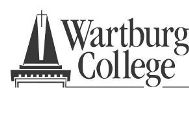 Psychology of the Exceptional Child10 Hours RequiredTerm:  ___________ Year:  ___________Student’s Name:  _______________________________________________ Student’s ID #:  ______________ Supervising Teacher’s First Name:  _____________________ Last Name:  _____________________________ Teacher’s Email:  ______________________________________________ Class/Grade:  _________________School’s Name:  ___________________________________________________________________________School’s Location:  _________________________________________________________________________ Content/Subject:  ___________________________________________________________________________I am an Education Major:  Yes:  _____    No:  _____ Please have your supervising teacher sign your time log sheet each time you visit the classroom and for the total.  You must have a minimum of 10 hours.Date:	               Number of Hours:       Activity or responsibility:                       Supervisor’s Signature:TOTAL: